Музей истории 
АО «Выксунский металлургический завод»Адрес: г. Выкса, ул. Ленина, 5 Время работы:Ежедневно: с 11.00 до 19.00 (касса работает до 18.00) последние понедельник и пятница месяца - 
санитарные дни.Часы наибольшего потока посетителей:
пятница-суббота 11:00-19:00 Часы наименьшего потока посетителей:
понедельник-четверг 11:00-15:00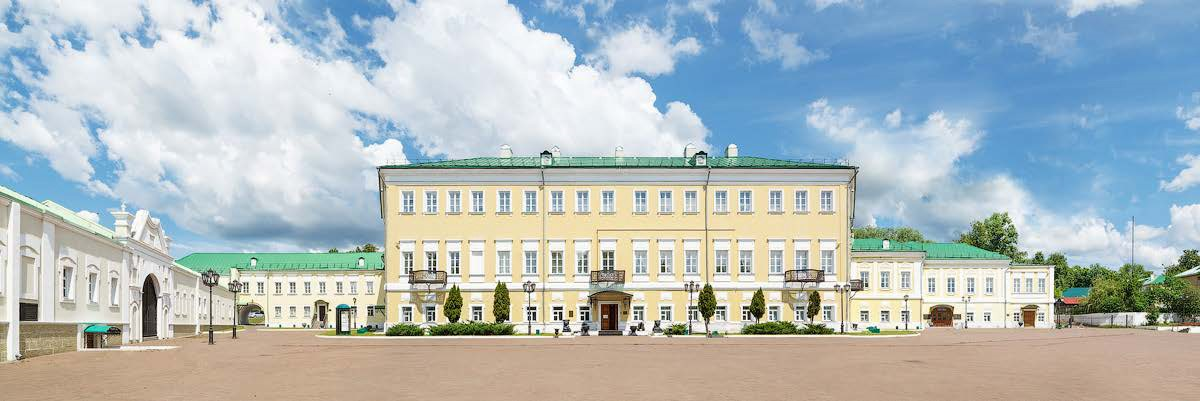 Я иду в музей. В музее можно увидеть разные картины, мебель, вещи.Музей летом выглядит так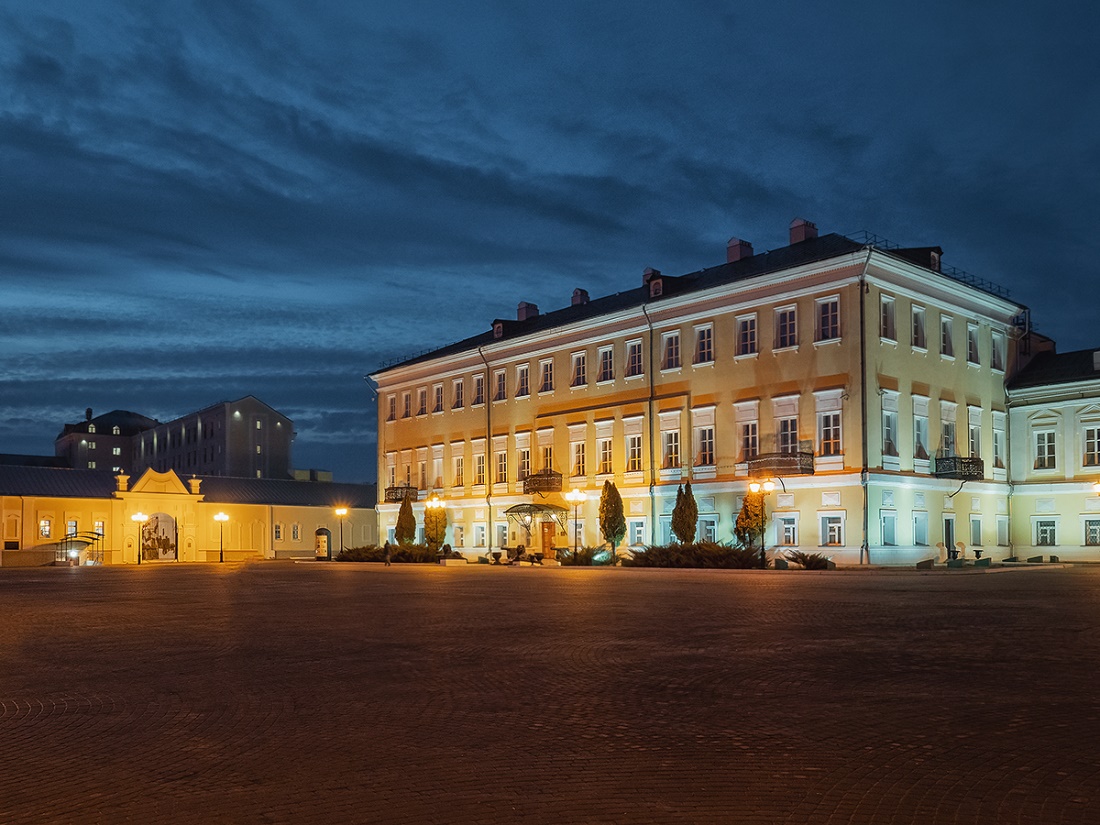 Музей зимой выглядит так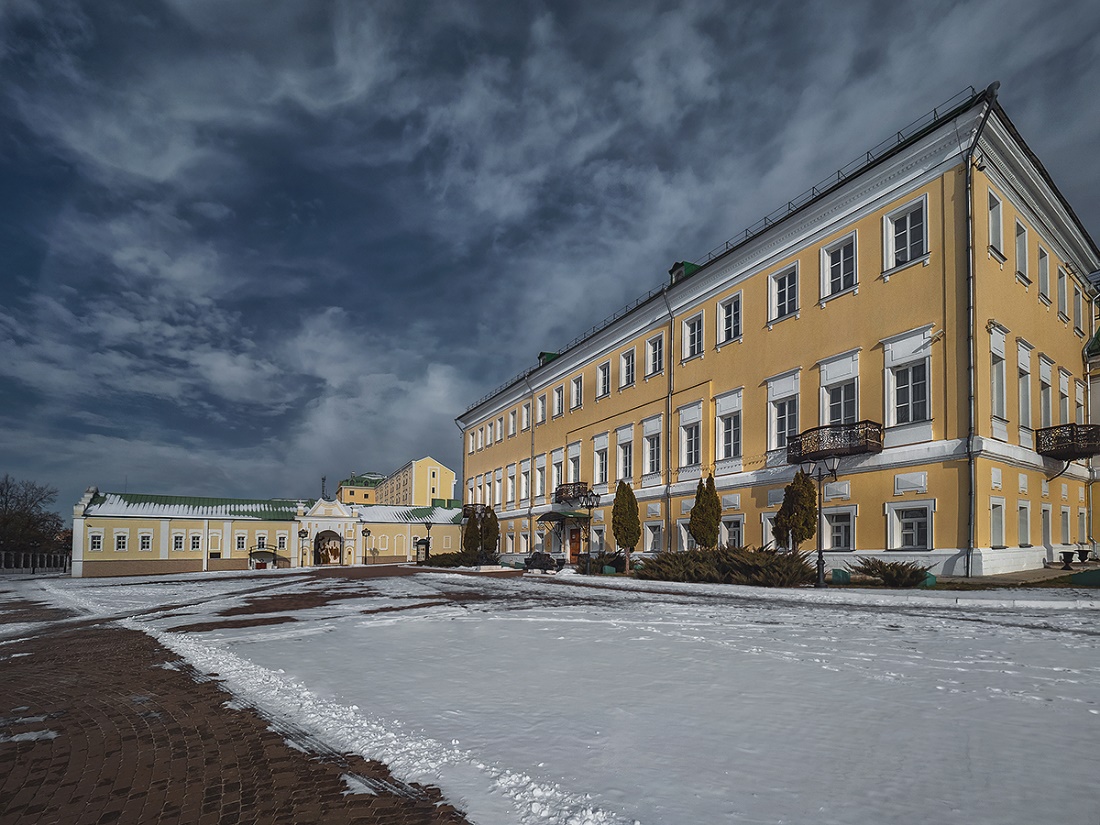 Я подойду к музею и войду в дверь.Вход в музей выглядит так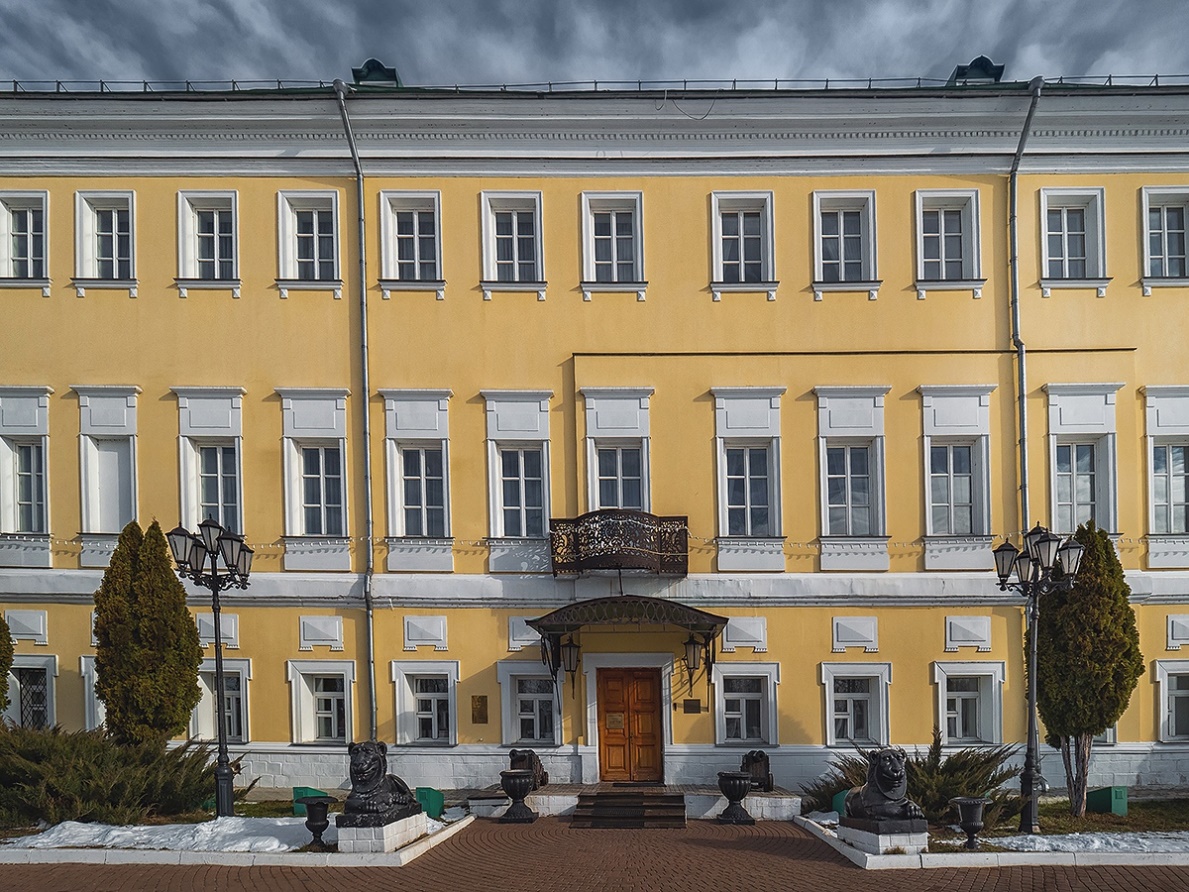 На двери музея есть табличка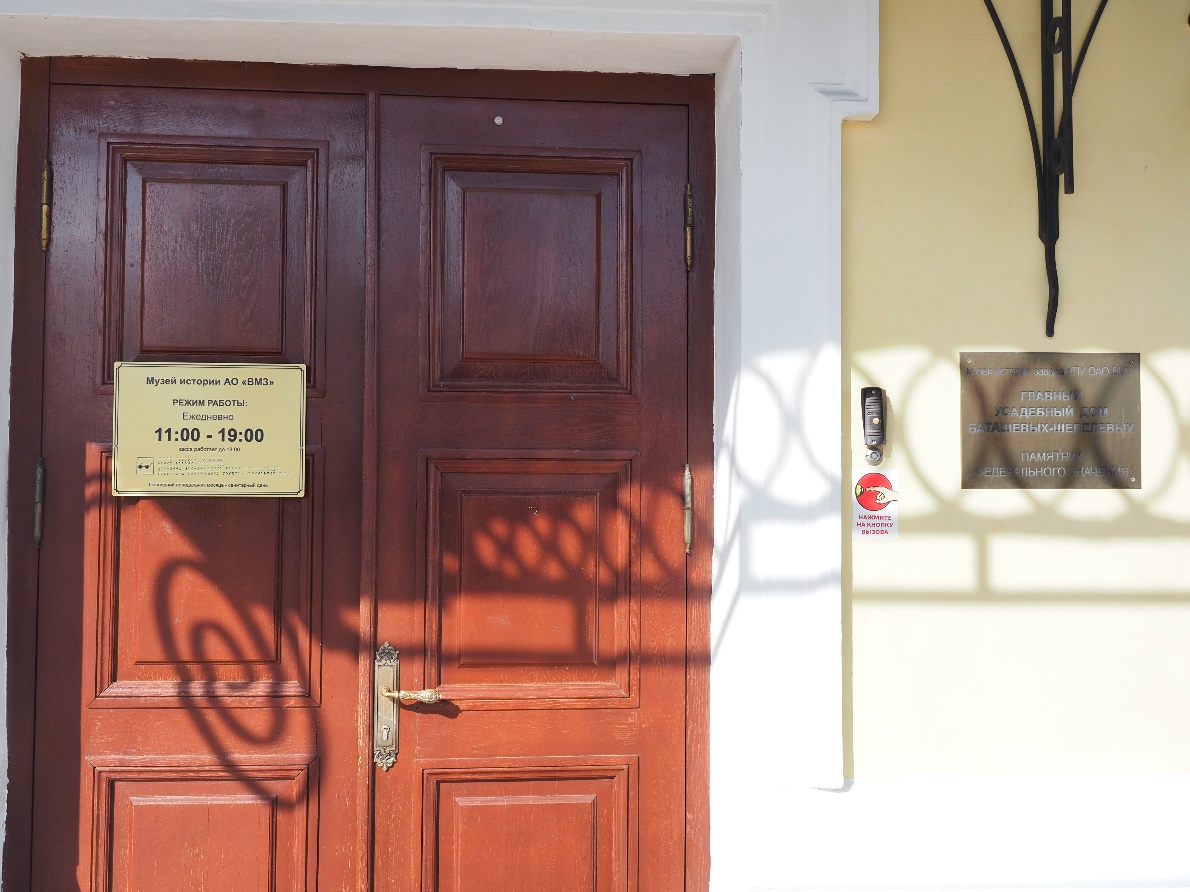 В музее есть люди, которые могут мне помочь найти кассы, гардероб, выход, кафе, дорогу.У каждого из этих людей есть специальные карточки 
на ленточке.Люди, которые могут помочь выглядят так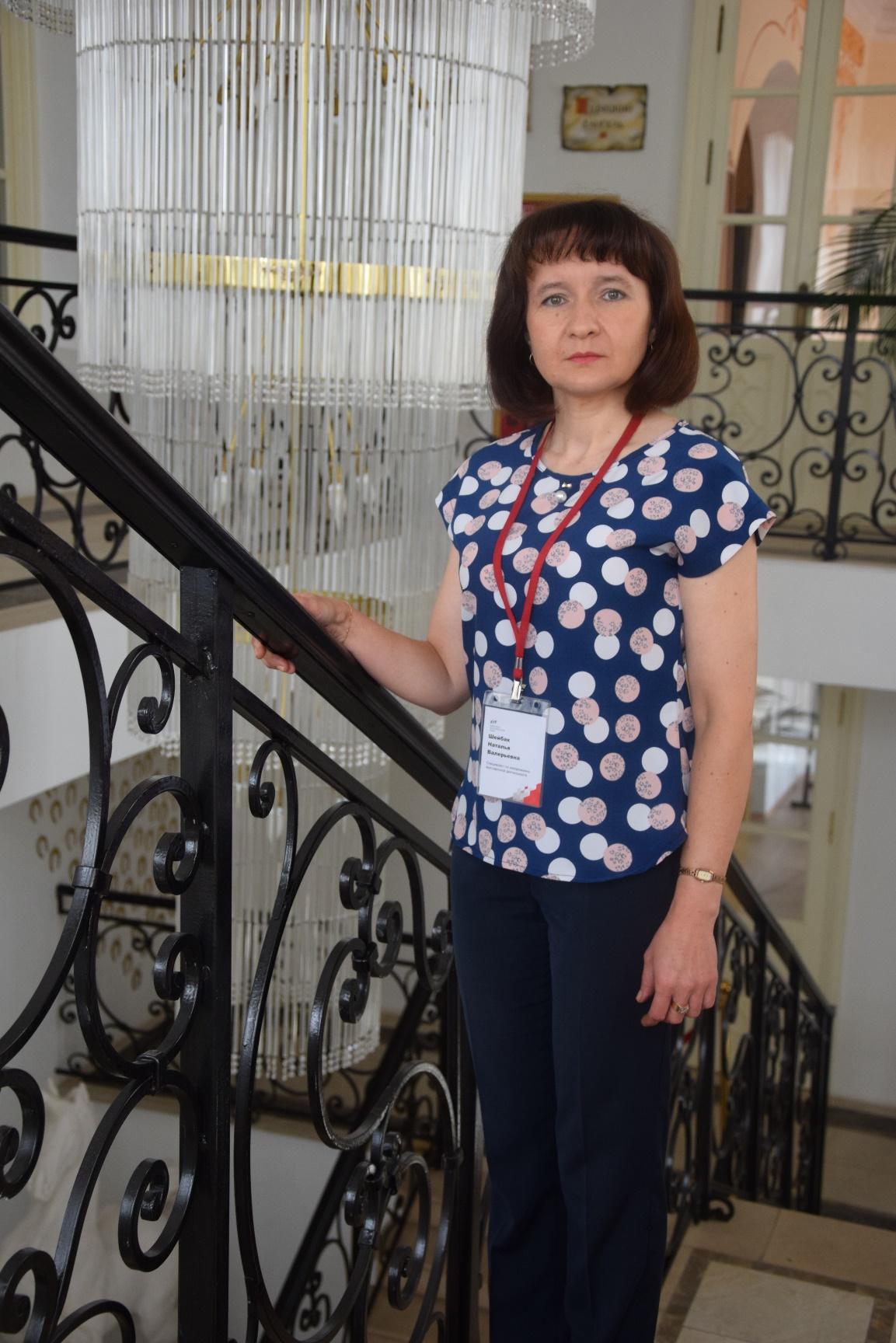 В музее я куплю билет. Я буду держать билет у себя до конца посещения музея.Касса выглядит так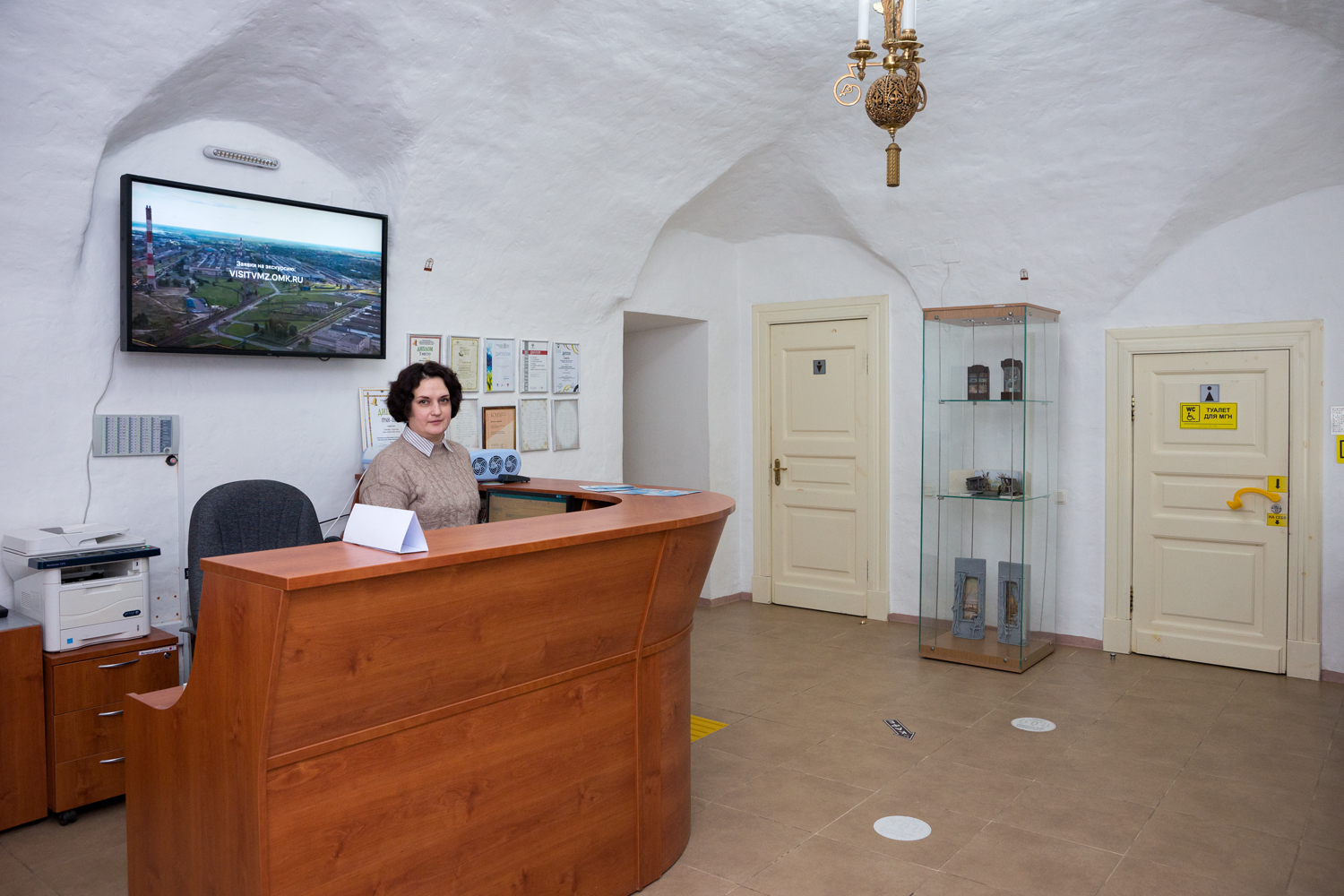 Билет выглядит так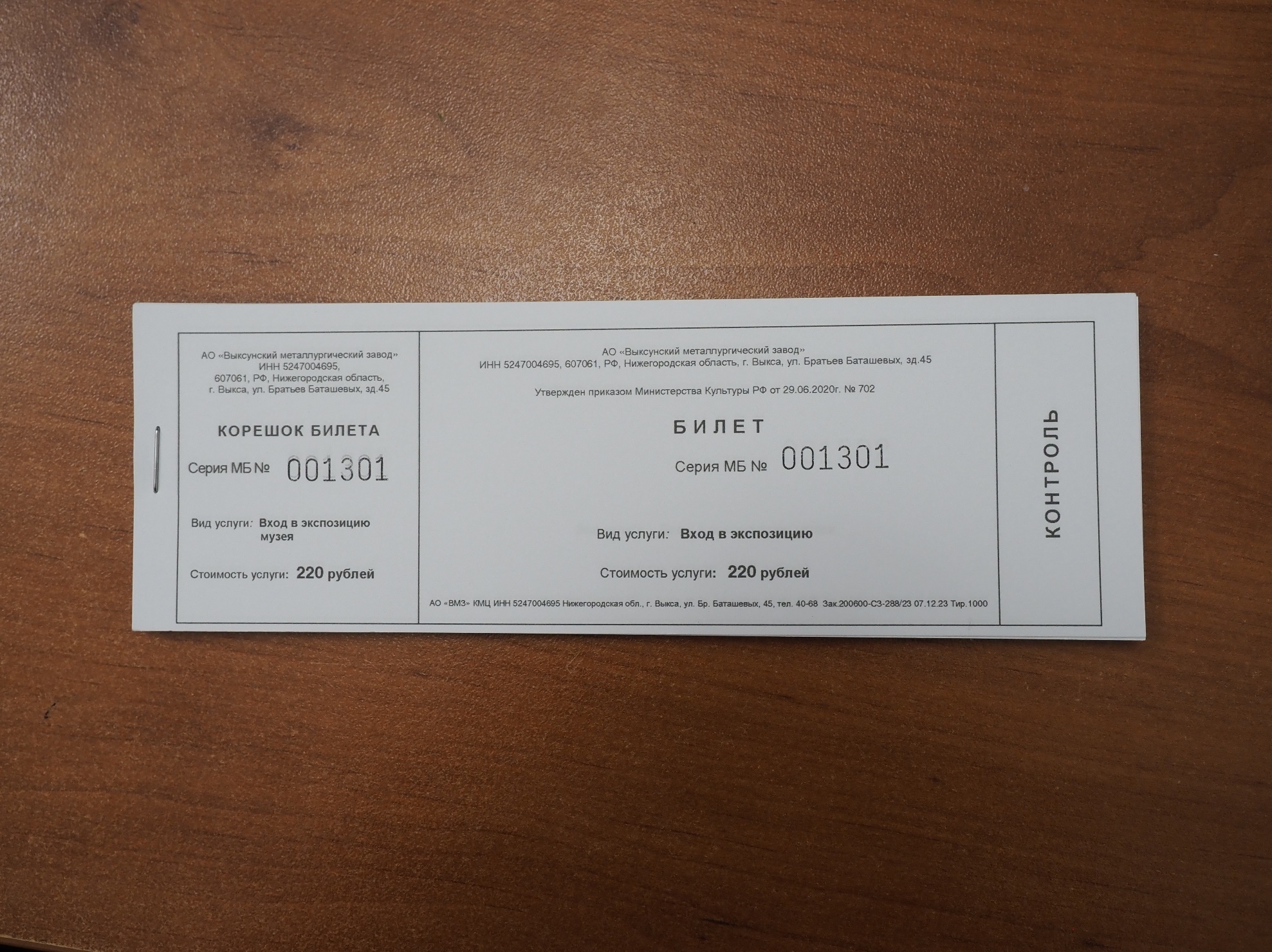 В музее я сдам верхнюю одежду в гардероб. Если у меня есть сумка или рюкзак, я сдам их в гардероб.Путь в гардероб выглядит так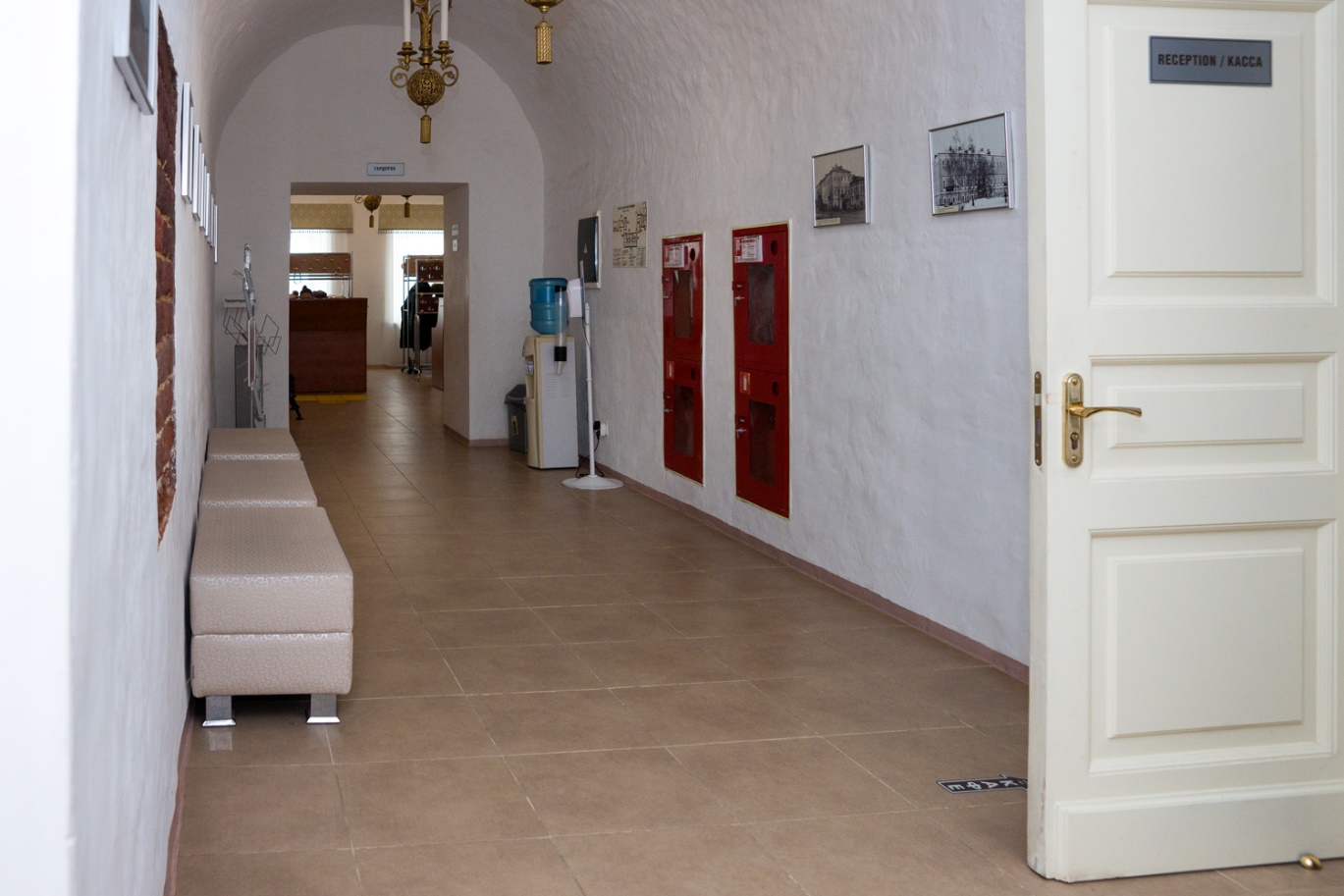                           Гардероб выглядит так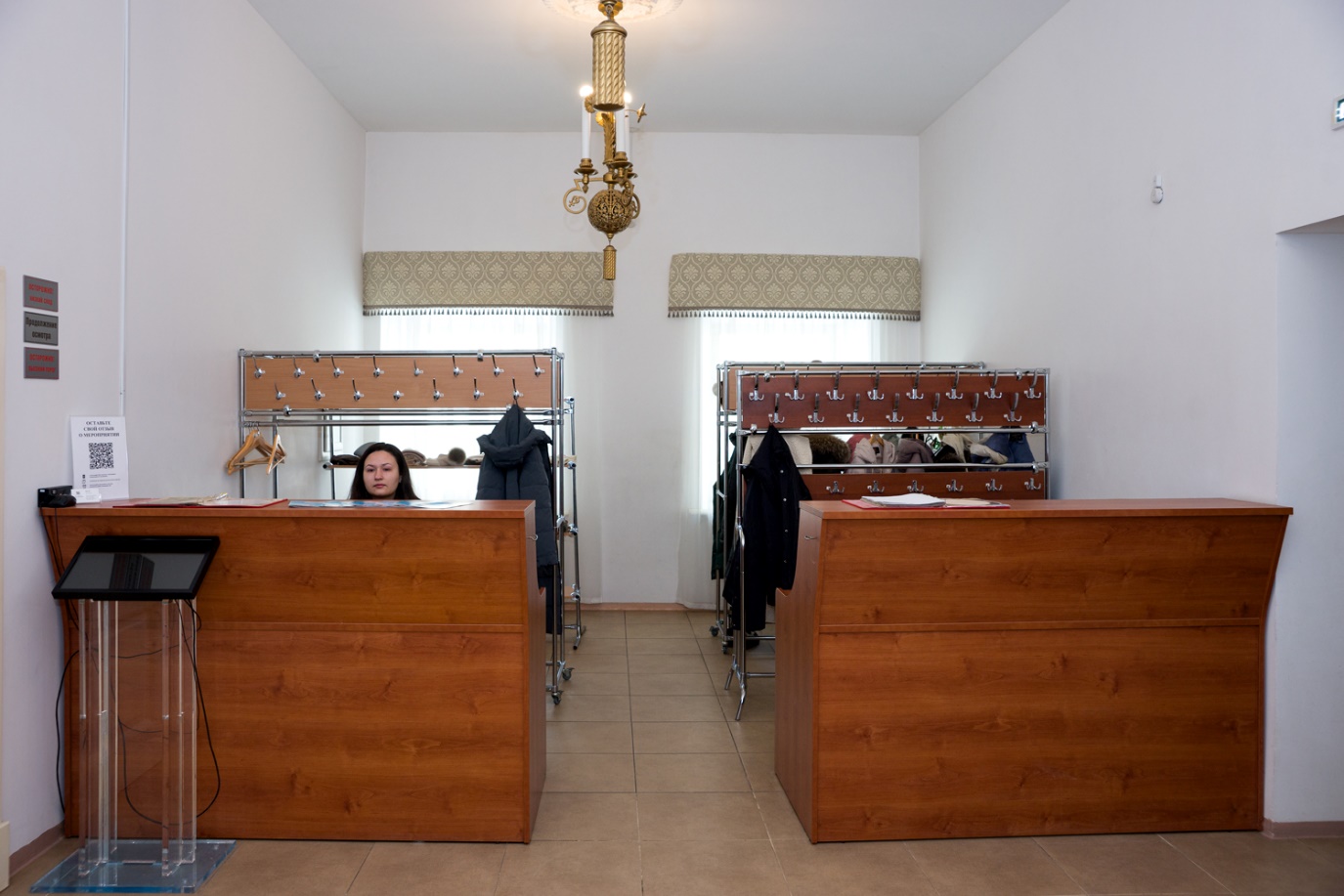 Если я захочу в туалет, то попрошу отвести меня туда.
Туалет выглядит так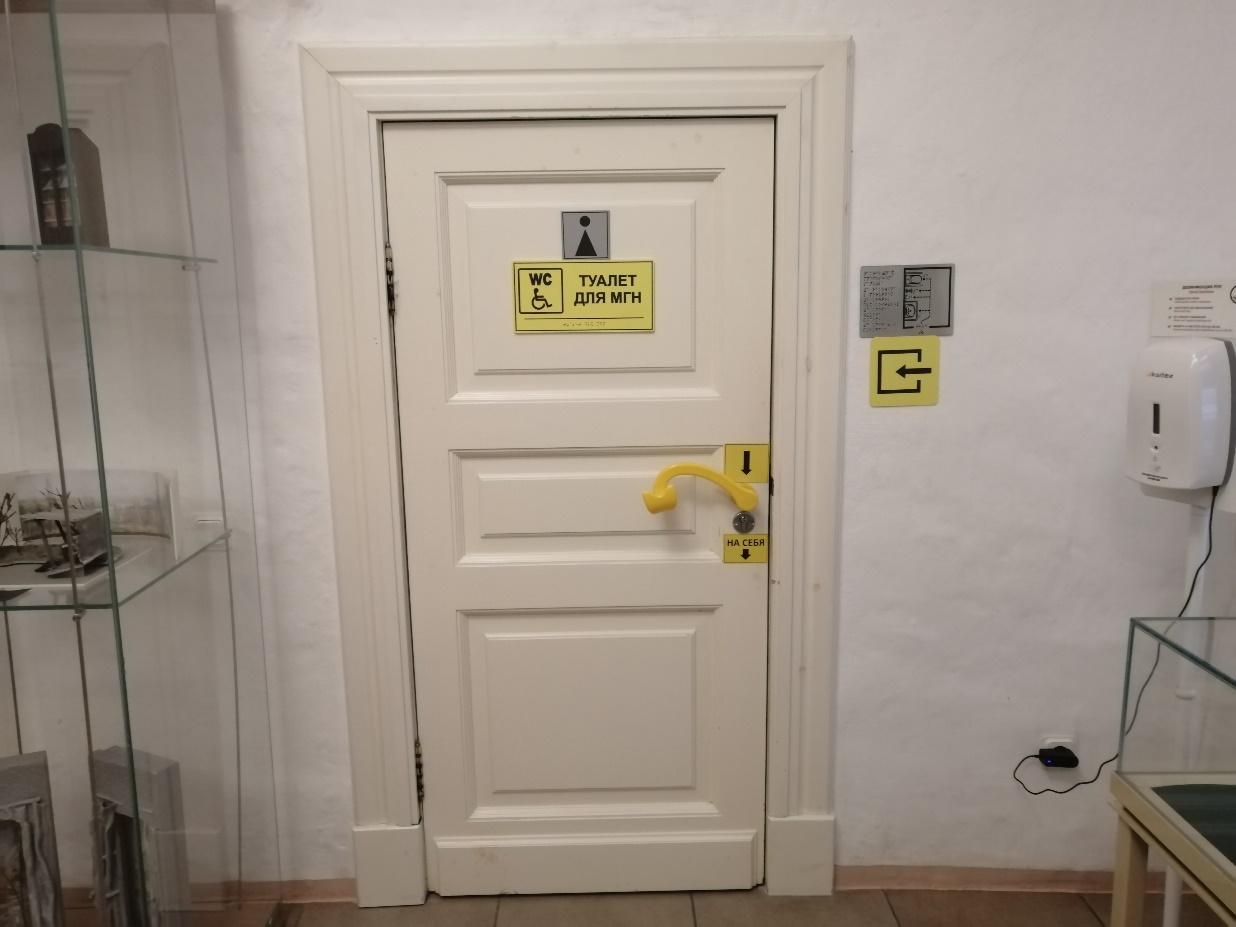 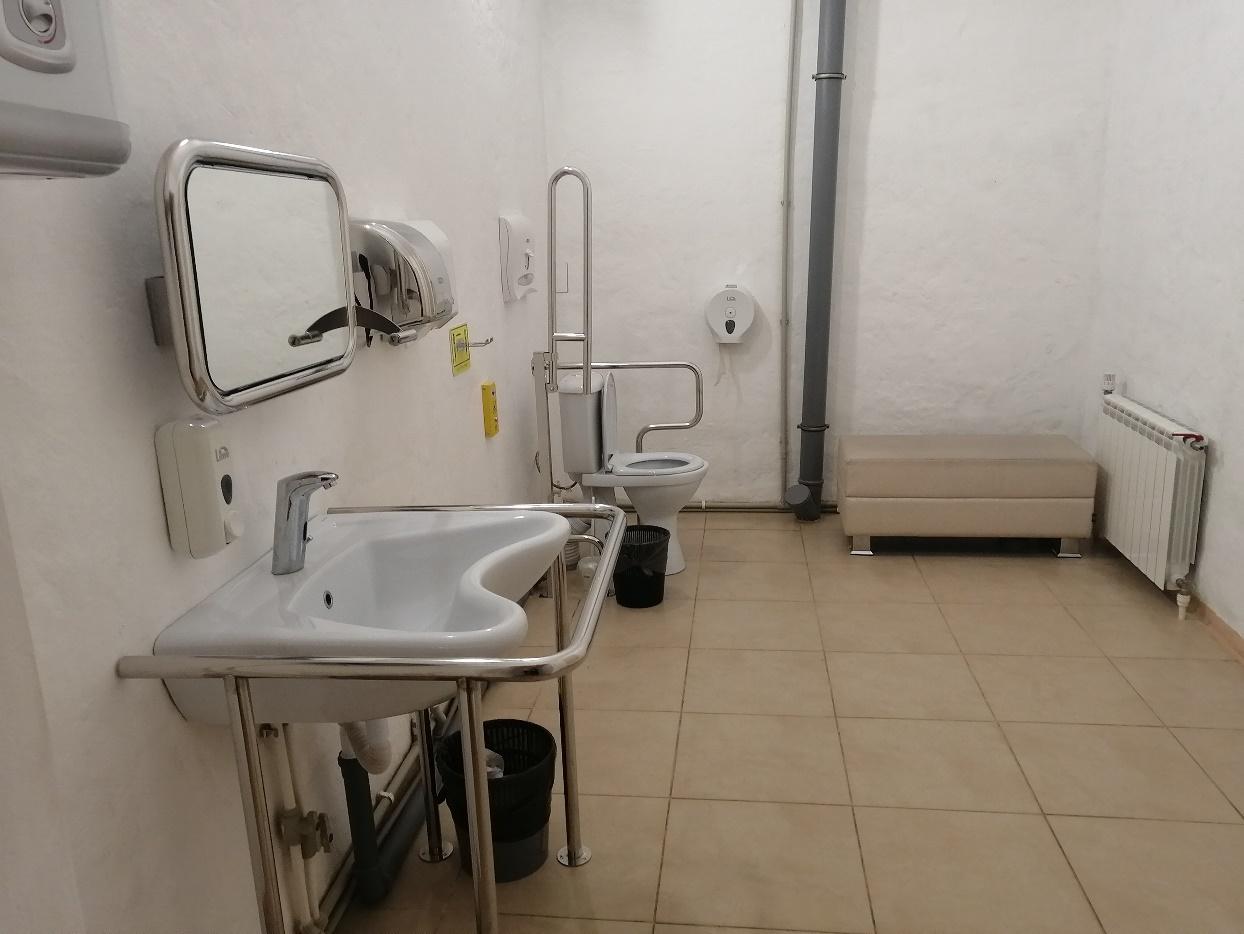 В музее я не буду заходить за ограждения и трогать руками предметы.Если я захочу потрогать предмет, то спрошу у работника музея разрешение.Ограждение выглядит так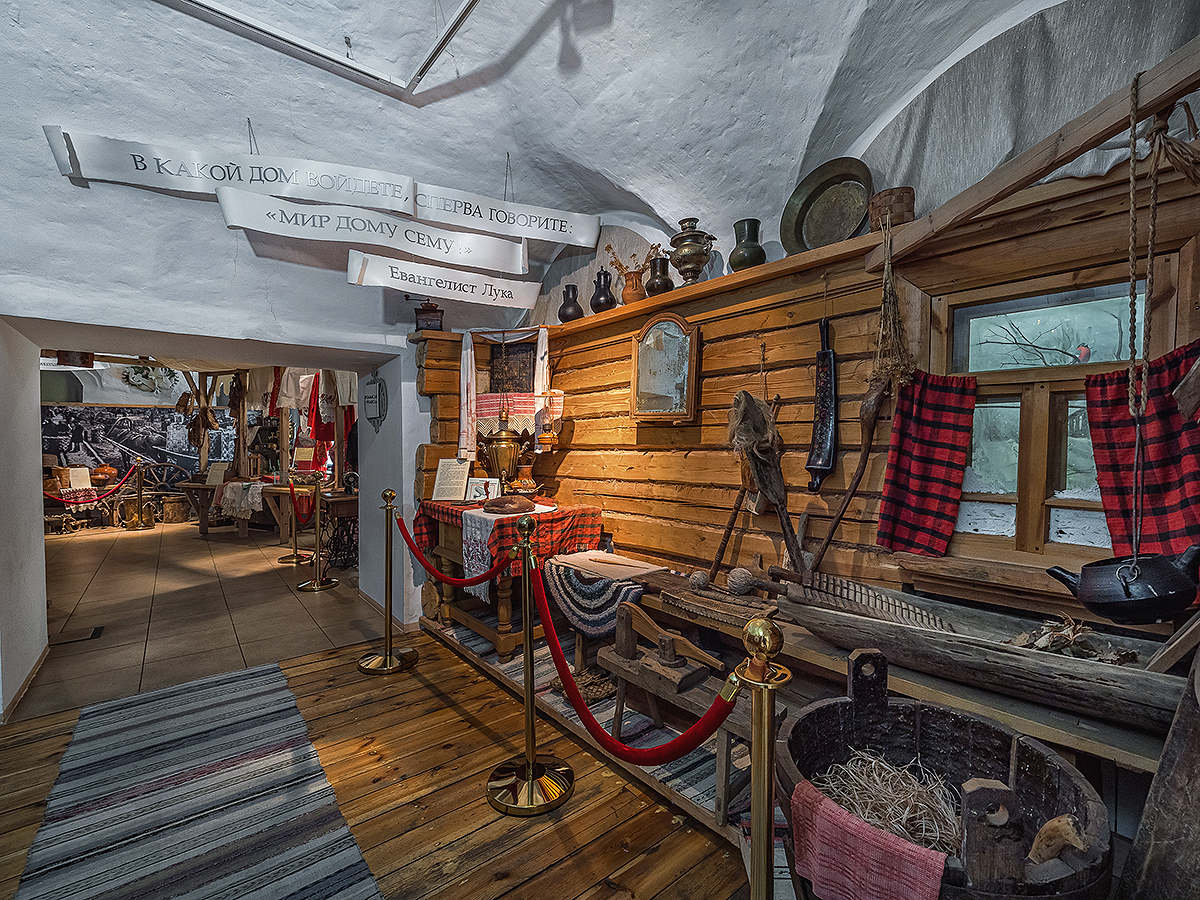 В музее я буду идти по указателям.Указатели выглядят так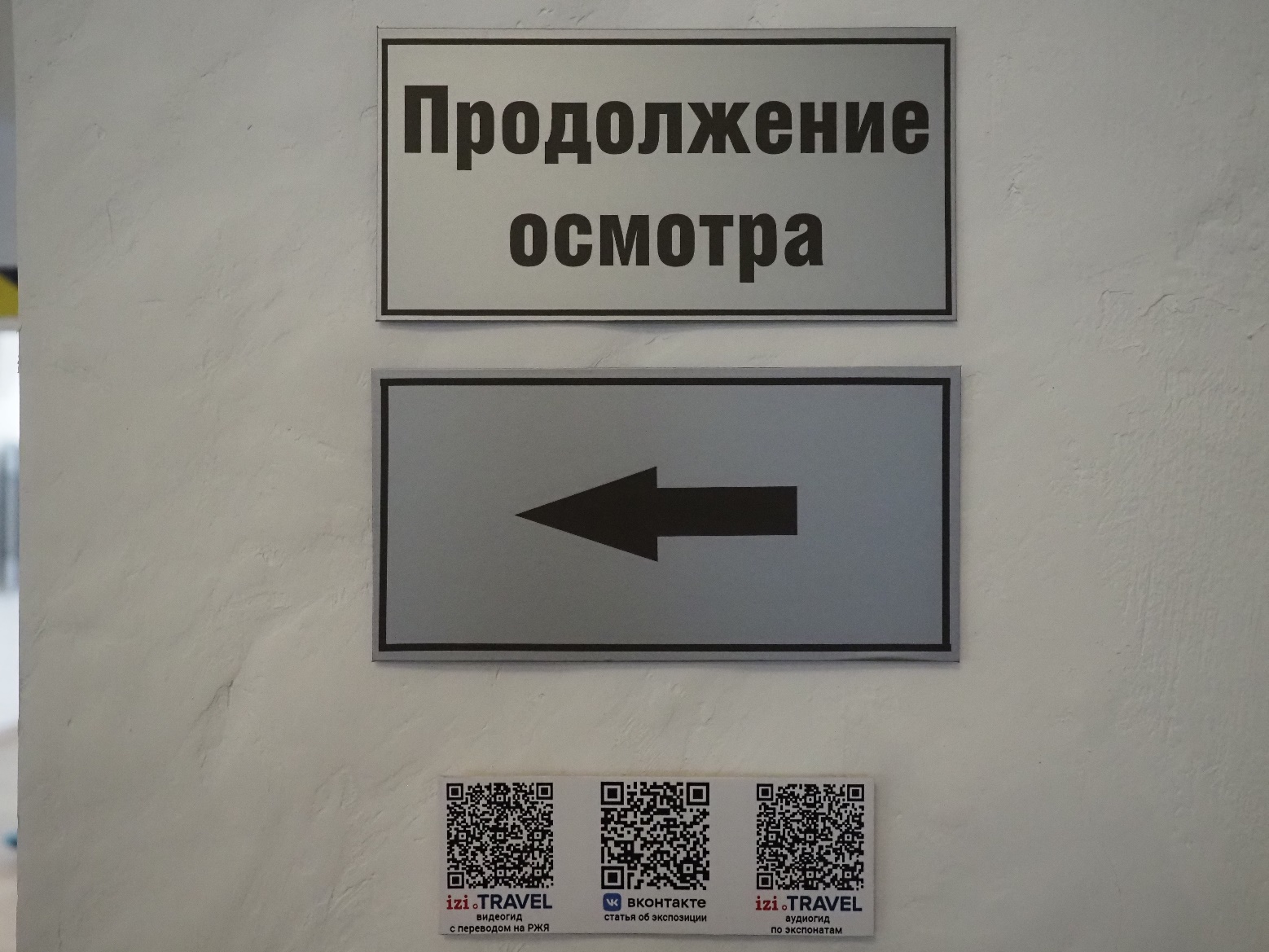 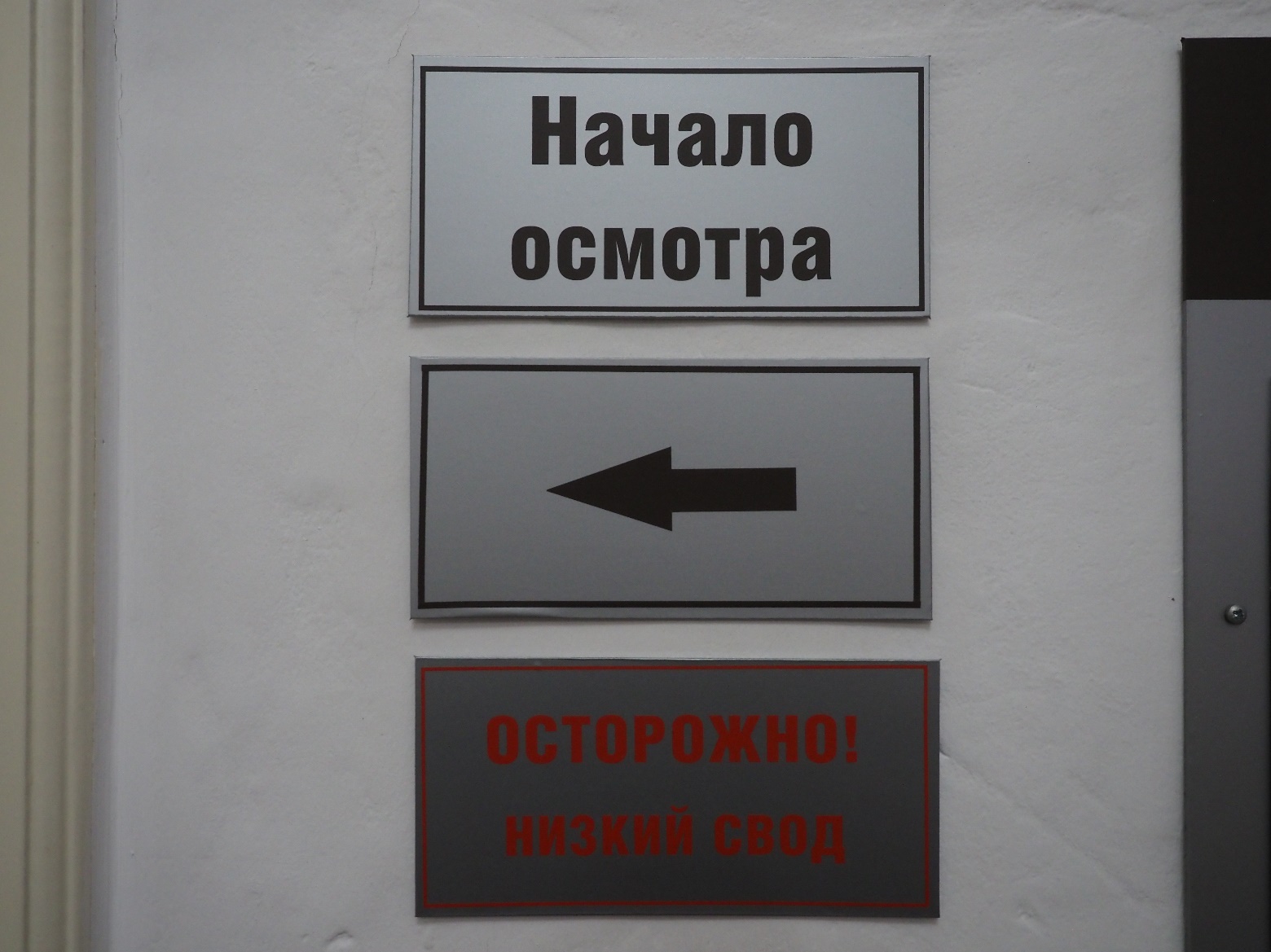 В музее я буду ходить по лестницам. Я могу пройти все или часть из них.Лестницы выглядят так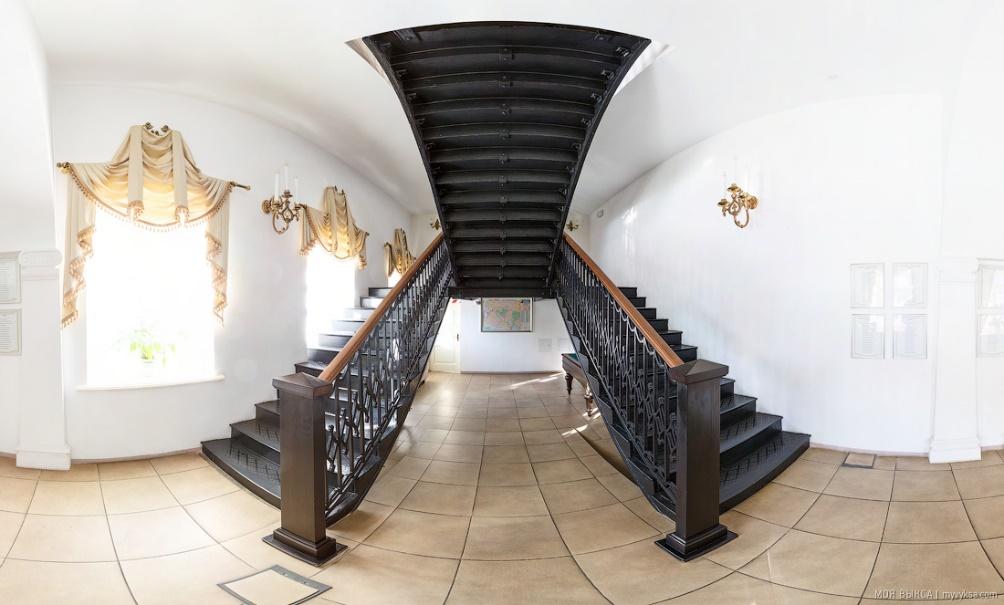 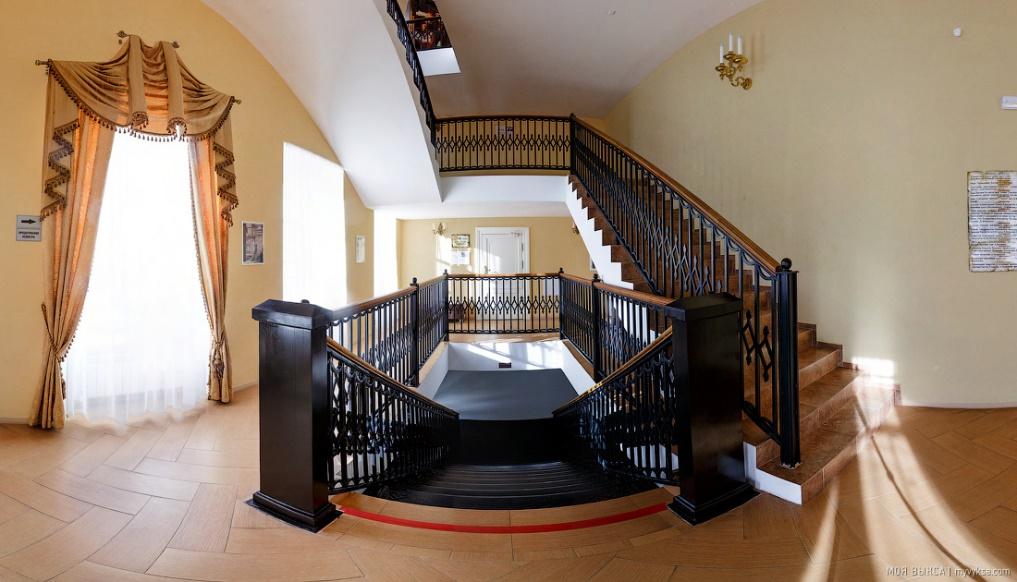 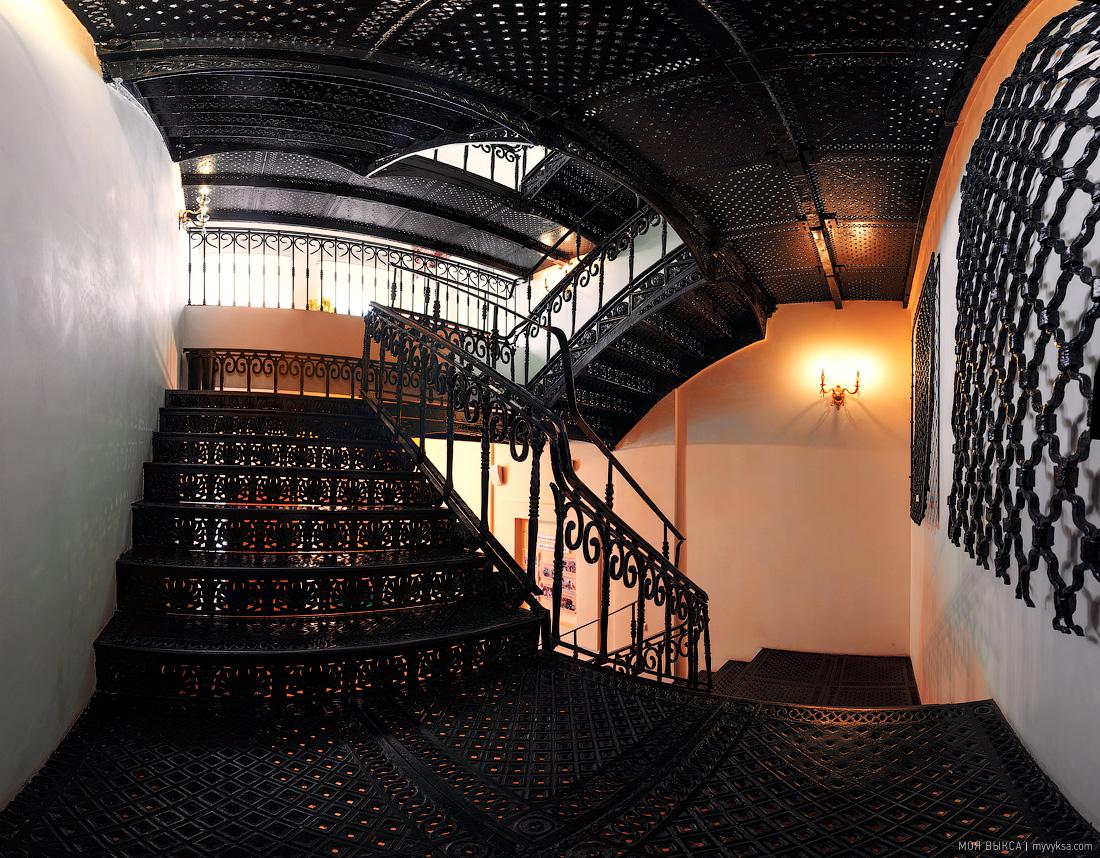 В музее много комнат. Я могу посмотреть все или часть из них. Про экспонаты расскажет экскурсовод. Я буду внимательно слушать.Комнаты выглядят так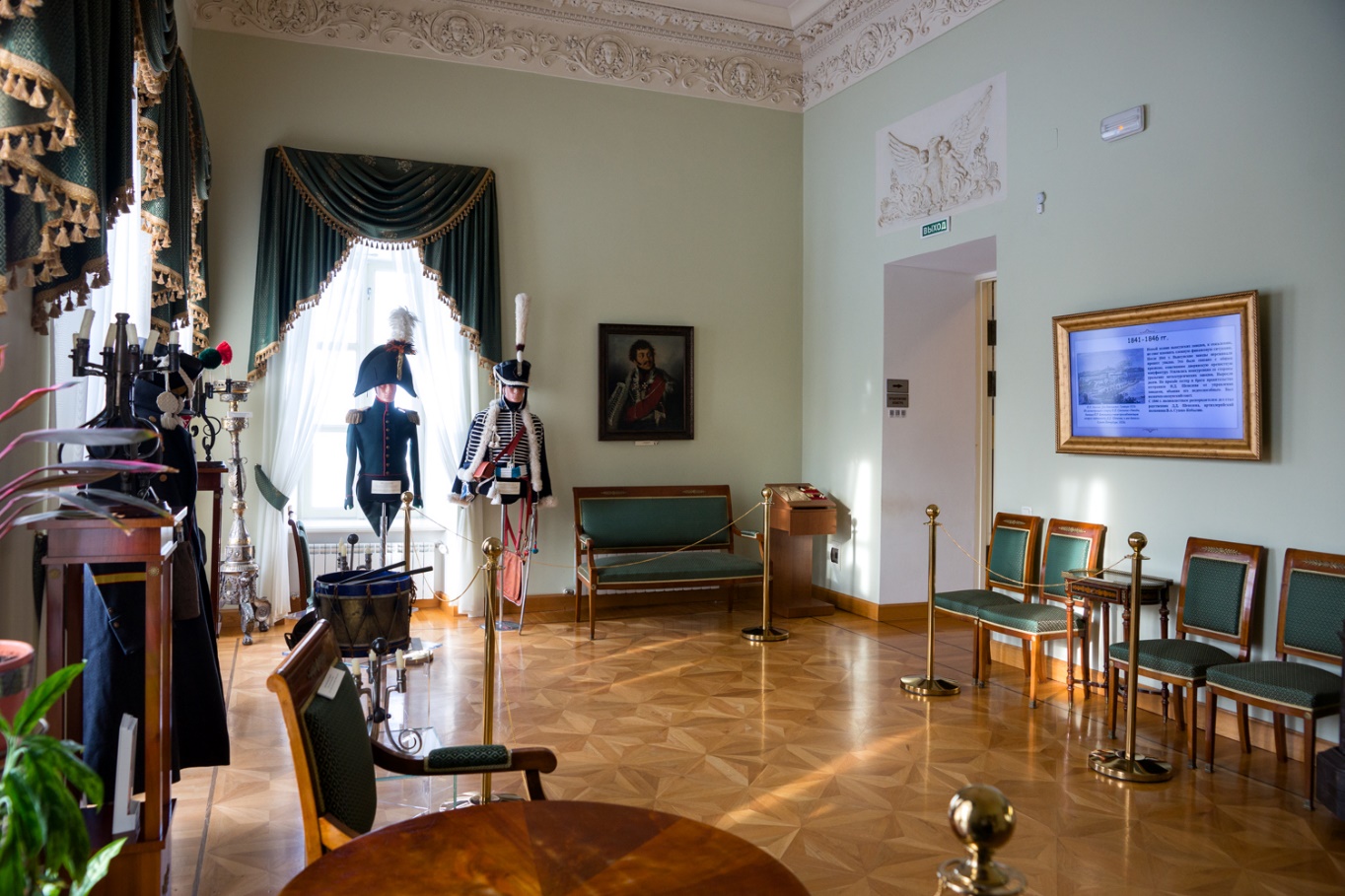 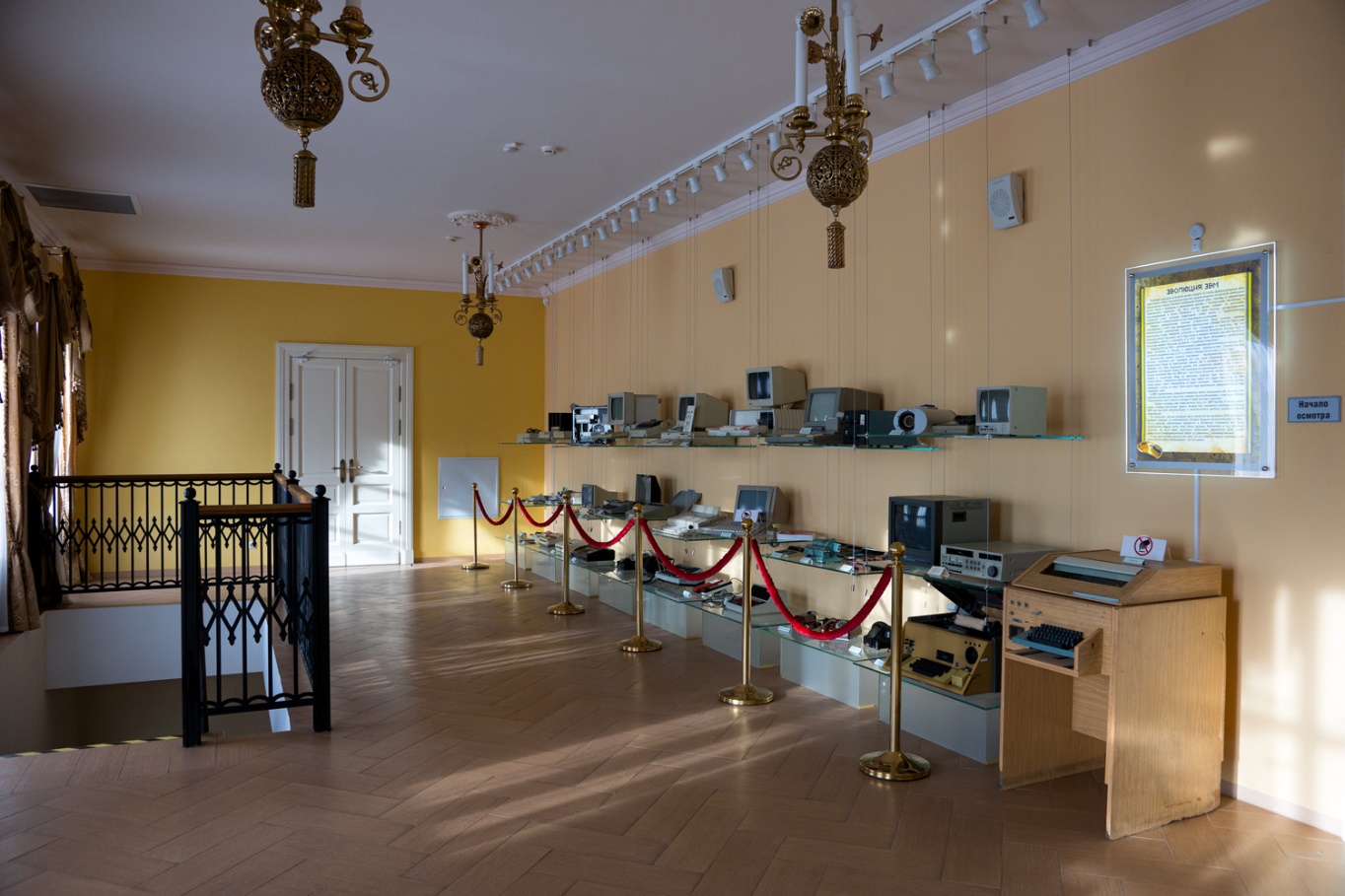 После осмотра музея я вернусь в гардероб, если оставлял там вещи, и оденусь. Потом я выйду из музея. И поеду домой.Если я устану, то попрошусь домой.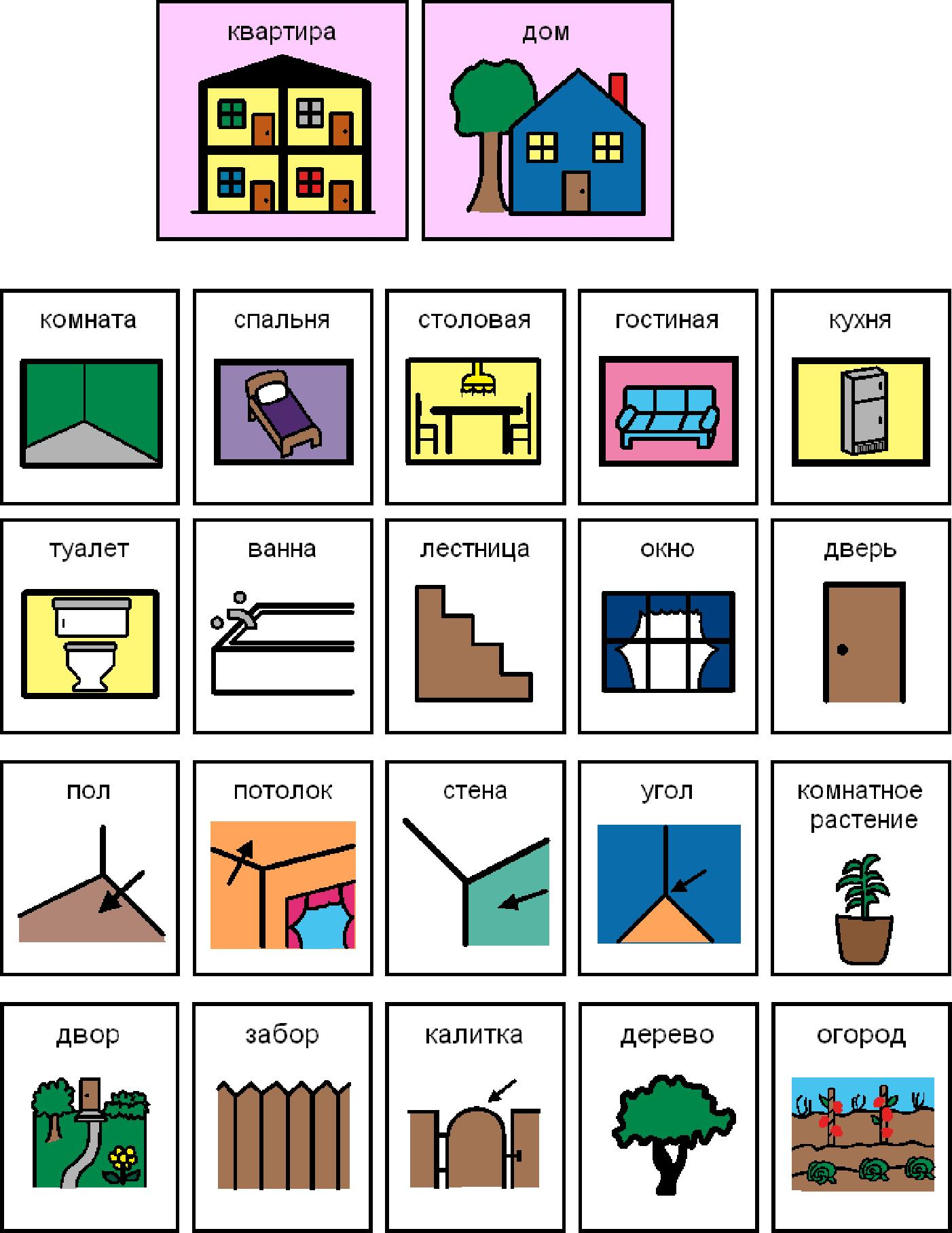  Если я захочу есть, то попрошу еду.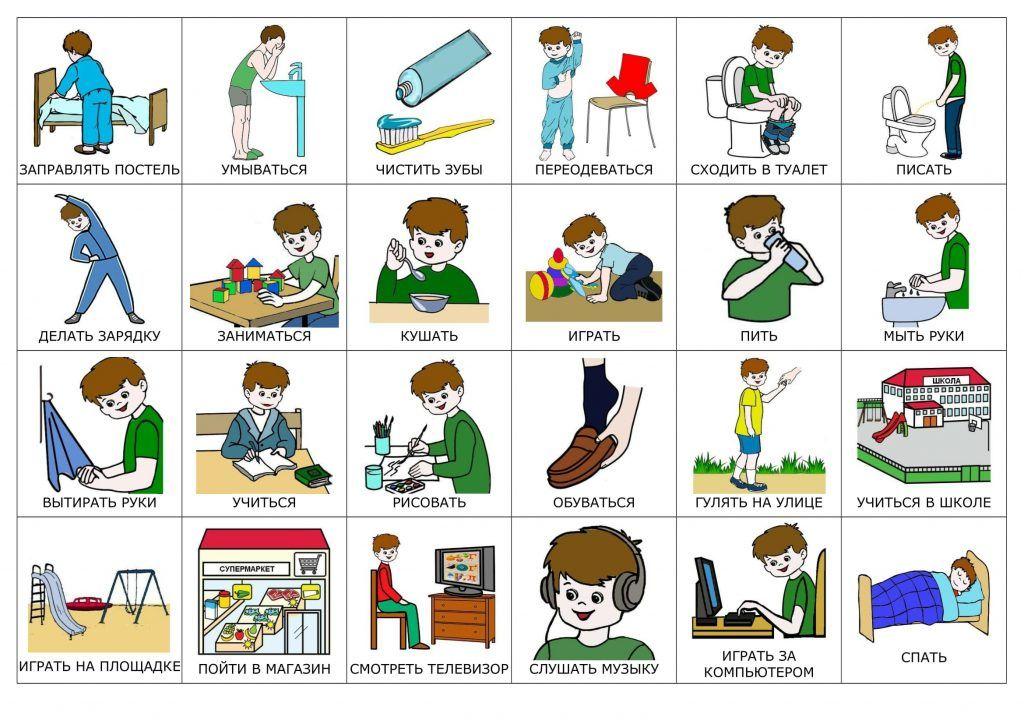 Если я захочу пить, то попрошу воду.Если я заблужусь, то работник музея проводит меня к выходу на улицу.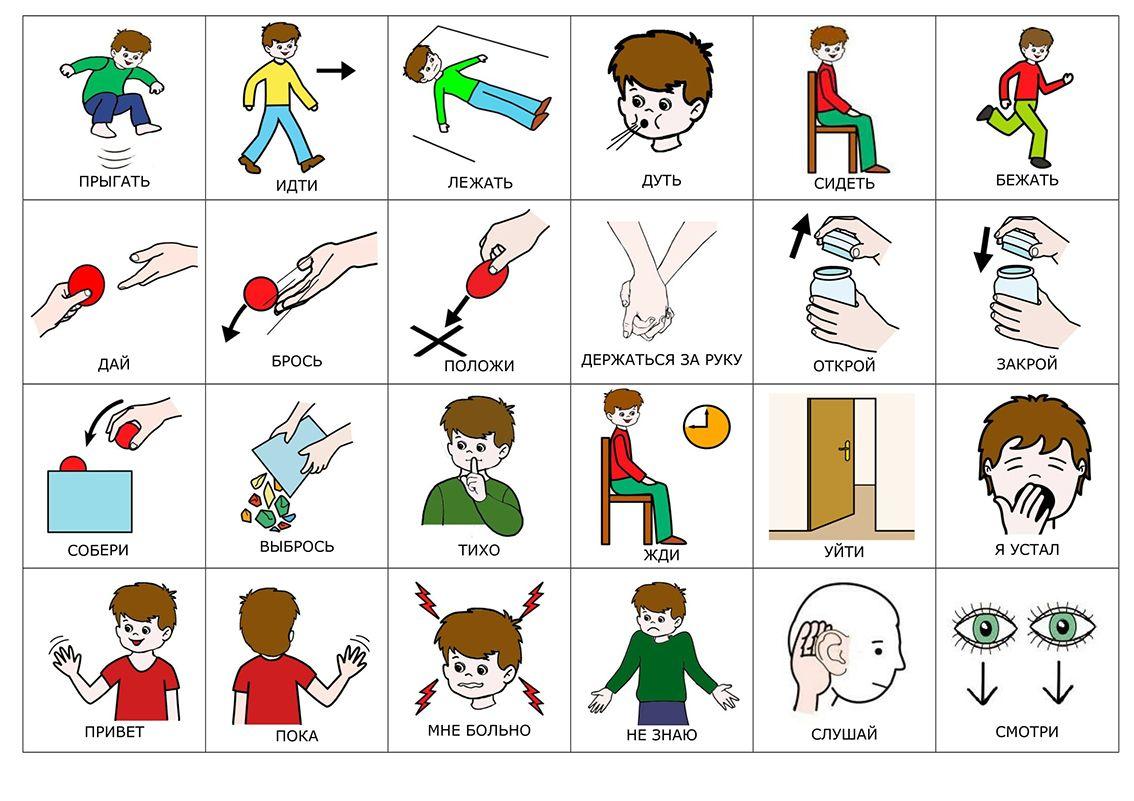 СПАСИБО 
 ЗА ВИЗИТ!
КонтактыДиректор музея истории АО "ВМЗ"
Голубева Наталья Сергеевна
тел.: + 7(83177) 9-04-34 golubeva_ns@vsw.ruВедущий специалист по хранению фондов музея истории АО "ВМЗ"
Чулина Елена Сергеевна
тел.: +7(83177) 9-02-22 chulina_es@vsw.ruЗапись на экскурсии:
+ 7(83177) 9-04-11Режим работы Музея истории АО "ВМЗ":Ежедневно: с 11.00 до 19.00 
(касса работает до 18.00) 
последние понедельник и пятница месяца - санитарные дни.Адрес: 607060, Нижегородская обл., г. Выкса, ул. Ленина, д. 5.Сайт: http://vyksa-usadba.ru